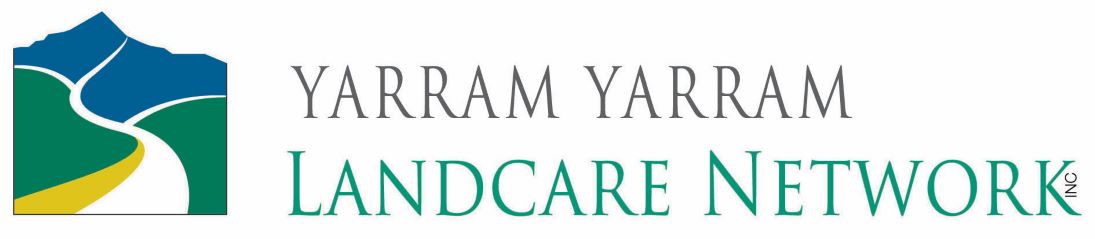 2 Livingston Road, Yarram 3971. Email: yyln@wgcma.vic.gov.au 	Website: Yarram Landcare HomeExpression of InterestLandholder needing help to control feral deer on property. Please return this form  or email details to Belinda Brennan, Executive Officer, Yarram Yarram Landcare Network Email: yyln@wgcma.vic.gov.au Your details will be held by YYLN and you will be sent a list of the current shooters who are available to assist control deer.The shooter list nor landholder list will not be published on our website. YYLN does not get involved in recommending shooters or landholders, this will be a private arrangement. Name EmailPhone Property address or area Scale of deer problem? 